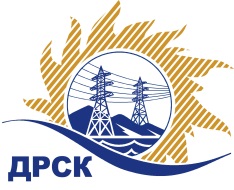 Акционерное Общество«Дальневосточная распределительная сетевая  компания»ПРОТОКОЛ № 03/МТПиР-РЗакупочной комиссии по рассмотрению предложений по открытому электронному запросу предложений на право заключения договора на поставку: «Выключатели элегазовые 110кВ» закупка № 08 раздел 2.2.2.  ГКПЗ 2016ПРИСУТСТВОВАЛИ: 10 членов постоянно действующей Закупочной комиссии АО «ДРСК»  2-го уровня.ВОПРОСЫ, ВЫНОСИМЫЕ НА РАССМОТРЕНИЕ ЗАКУПОЧНОЙ КОМИССИИ: О  рассмотрении результатов оценки заявок Участников.О признании предложений несоответствующими условиям запроса предложений. О признании предложений соответствующими условиям запроса предложений.О предварительной ранжировке предложений.О проведении переторжкиРЕШИЛИ:По вопросу № 1:Признать объем полученной информации достаточным для принятия решения.Утвердить цены, полученные на процедуре вскрытия конвертов с предложениями участников открытого запроса предложений.По вопросу № 2Отклонить заявку участника от дальнейшего рассмотрения:	По вопросу № 3        Признать предложения АО "ДЭТК" (680001, г. Хабаровск, ул. Менделеева, д. 1 "А", ЛИТ. Э, каб. 1),  ОАО "ДЭТК" (119021, г. Москва, ул. Тимура Фрунзе, д.11, стр.68) соответствующими условиям закупки и принять их к дальнейшему рассмотрению.           По вопросу № 4Утвердить предварительную ранжировку предложений Участников:По вопросу № 5Провести переторжку. Допустить к участию в переторжке предложения следующих участников: АО "ДЭТК" (680001, г. Хабаровск, ул. Менделеева, д. 1 "А", ЛИТ. Э, каб. 1),  ОАО "ДЭТК" (119021, г. Москва, ул. Тимура Фрунзе, д.11, стр.68) Определить форму переторжки: заочная.Назначить переторжку на 07.10.2015 в 15:00 час. (благовещенского времени).Место проведения переторжки: ЭТП b2b-energoТехническому секретарю Закупочной комиссии уведомить участников, приглашенных к участию в переторжке, о принятом комиссией решенииг. Благовещенск«_06_» октября 2015№Наименование претендента на участие в закупке и его адресПредмет и цена предложения на участие в закупкеООО "ВЭО" (680000 г. Хабаровск, ул. Дзержинского, 65, оф. 512)Цена: 10 000 000,00 руб. (цена без НДС)АО "ДЭТК" (680001, г. Хабаровск, ул. Менделеева, д. 1 "А", ЛИТ. Э, каб. 1)Цена: 10 100 000,00 руб. (цена без НДС)ОАО "ДЭТК" (119021, г. Москва, ул. Тимура Фрунзе, д.11, стр.68)Цена: 10 202 000,00 руб. (цена без НДС)Наименование участникаОснования для отклоненияООО "ВЭО" (680000 г. Хабаровск, ул. Дзержинского, 65, оф. 512)Предложен фарфоровый тип внешней изоляции, что не соответствует требованиям п. 3.2 технического задания (полимерный);Предложена III (2.5 см/кВ) категория внешней изоляции по ГОСТ 9920-89, что не соответствует требованиям п. 3.2 технического задания (IV (3.1 см/кВ));Гарантия на защиту от коррозии, при отсутствии механических повреждений не более 66 месяцев, что не соответствует требованиям п. 3.6 технического задания (не менее 120 месяцев)Место в предварительной ранжировкеНаименование участника и его адресЦена предложения на участие в закупке без НДС, руб.Балл по неценовой предпочтительности1 местоАО "ДЭТК" (680001, г. Хабаровск, ул. Менделеева, д. 1 "А", ЛИТ. Э, каб. 1)10 100 000,003,002 местоОАО "ДЭТК" (119021, г. Москва, ул. Тимура Фрунзе, д.11, стр.68)10 202 000,003,00Ответственный секретарь Закупочной комиссии  2 уровня АО «ДРСК»____________________О.А. МоторинаТехнический секретарь Закупочной комиссии  2 уровня АО «ДРСК»____________________Г.М. Терёшкина